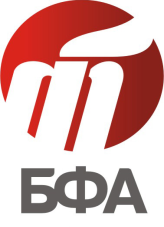 Приложение №10к Регламенту оказания брокерских услуг АО «БФА»ПОРУЧЕНИЕ НА ОПЕРАЦИЮ С ЦЕННЫМИ БУМАГАМИ№ _____ от _________________ПРОШУ ОСУЩЕСТВИТЬ ПО ИНВЕСТИЦИОННОМУ СЧЕТУ СЛЕДУЮЩИЕ ОПЕРАЦИИ С ЦЕННЫМИ БУМАГАМИ:Основание для операции: Копия выписки из депозитария на ______ листахКлиент:     __________________(______________________________)Для служебных отметокНаименование Клиента:Номер инвестиционного счета/ИИС:Договор о брокерском обслуживании/Договор на ведение индивидуального инвестиционного счета:Наименование ценной бумаги Номер государственной регистрацииКоли-чество, штНаименование операции (списание/ зачисление/ перевод)Наименование торговой системы для списанияНаименование торговой системы для зачисления